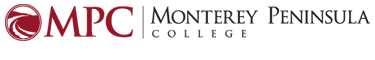 Veterans Resource CenterCh. 33/Ch. 31 Deferment ContractName:       Student Id Number: Address:    Phone:   Email Address:I will be receiving the following Military Educational Benefits (Choose One): Ch. 33 Post 9/11 GI Bill     Ch. 31 Vocational Rehabilitation Program    Other: Are you a California Resident? Yes    No      Semester and Year of Registration: Please read and initial to acknowledge each statement: I understand that I will be responsible for paying any outstanding enrollment fees not covered by my educational benefits. I will have a hold placed on my account and will not be able to register for classes in subsequent semesters until the balance is satisfied. I understand that I am responsible for any fees and tuition not covered by my VA educational benefit. I understand the college will only certify courses required under my current education plan.Choose one: I would  any outstanding fees owed to the college to be deducted from my financial aid (if applicable). Student Signature:    Date:  Getting Started at MPC     Complete Application for Admission online (www.mpc.edu, click on “Apply for Admission”)      Complete online orientation located on your Web Reg Portal  https://webreg.mpc.edu      Request ALL Official Transcripts from Military and/or previous school(s) to be sent to MPC Admissions and Records To request military transcripts from 	o Army, Marines and Navy: Joint Services Transcript website at https://jst.doded.mil/ 	o Air Force: http://www.au.af.mil/au/ccaf/transcripts.asp 	o Coast Guard: http://www.uscg.mil/hq/cgi/active_duty/go_to_college/official_transcript.asp      Activate and set up Student Email: https://www.mpc.edu/about-mpc/campus-resources/information-technology/student-       portal-mympc-and-email-support/activate-your-account     Apply for Financial Aid - www.mpc.edu/financialaid       Schedule Appointment with an MPC counselor for an Education Plan (required in to receive VeteransEducation Benefits). Call (831)646-4025 to schedule a counseling appointment. It is highly recommended that you choose a major. You may only be certified for courses listed on your Education Plan. Please note: 	o Students who have completed fewer than 60 units have one semester to ensure all transcripts are evaluated 	and on file. 	o Students who have completed more than 60 units must have official transcripts evaluate and on file before 	completing an Education Plan and before certification will be completed.   Register for classes and print copy of registration receipt   Complete Application for Education Benefits at www.gibill.va.gov – Print copy for records. Chapters 30, 33, 1606, and 1607 – complete VA Form 22-1990 Chapter 31 – complete VA Form 28-1900 Chapter 33 Transfer of Entitlement (TOE) – complete VA Form 22-1990E Chapter 35 – complete VA Form 22-5490       If you have previously used your education benefit at a prior school: Chapters 30, 33, 33 (TOE), 1606, and 1607 – complete VA Form 22-1995 Chapter 35 – complete VA Form 22-5495 Bring the following items to the MPC Veterans Representative Center:   Certificate of Eligibility:Chapter 33 may print out their COE from their EBenefits.Other VA education benefits may call: 1-888-442-4551 to request their COE Ch.31 students need VA Form 28-1905 (Authorization and Certification of Entrance or Reentrance into Rehabilitation and Certification of Status). Ask your Ch.31 Case Manager.    Education Plan completed by an MPC counselor    DD-214, if applicable (Chapter 1606 will need DD-2384: Basic Notice of Eligibility)  Student Information Packet and Obligation Forms – provided by MPC Veterans Representative   Class ScheduleThis checklist was intended for students who plan to use the following VA Education Benefits at MPC: Chapter 30 - Montgomery GI Bill Active Duty (MGIB-AD) o GI Bill Website: http://gibill.va.gov/benefits/montgomery_gibill/active_duty.html Chapter 31 - Vocational Rehabilitation & Employment (VocRehab) o GI Bill Website: http://benefits.va.gov/vow/jobstraining.htm Chapter 33 - Post-9/11 GI Bill o GI Bill Website: http://gibill.va.gov/benefits/post_911_gibill/index.html Chapter 35 - Dependents Educational Assistance o GI Bill Website: http://gibill.va.gov/benefits/other_programs/dea.html Chapter 1606 - Selected Reserve (MGIB-SR) o GI Bill Website: http://gibill.va.gov/benefits/montgomery_gibill/selected_reserve.html Chapter 1607 - Activated Reservists After September 11, 2001 (REAP) o GI Bill Website: http://gibill.va.gov/benefits/other_programs/reap.html VRAP - Veterans Retraining Assistance Program o GI Bill Website: http://benefits.va.gov/vow/education.htm Visit the MPC Veterans Assistance Website:www.mpc.edu/studentservices/veteransrsourcecenter______________________________________________________________________________________________If you plan to use the CalVet Fee Waiver at MPC, please contact the County Veterans Service Office at (831) 641-7613. Submit your waiver to the MPC Office of Admissions and Records. If you plan to use MyCAA at MPC, please visit the MyCAA website and contact Deanna Galdo in the Financial Aid Office at (831)646-3042 or dgaldo@mpc.edu Veterans Resource CenterVA INFORMATION HANDOUTALL required forms must be submitted to the Veteran’s Resource Center. Veterans Office hours:	Monday – Thursday 	8:00am – 5:00pm	Friday:			8:00am – 2:00pm	Telephone:  		(831) 646–4025Students are advised to submit the application for Education Benefits to the Veterans Administration (VA) at least four weeks before the semester/session begins. The application and all supporting documentation should be copied and the copies should be submitted the MPC Veteran’s Resource Center with the request for certification.Online Orientation: Veterans and eligible dependents entitled to VA education benefits are required to complete an online orientation to fulfil the step to success process located on your student WebReg portal.2.   TRANSCRIPTS: Whether benefits were collected or not, the VA requires MPC to report previous units earned by students from other colleges/universities. Official transcripts must be sent directly to the Admissions and Records Office at MPC. All official transcripts must be evaluated and on file before the end of the first semester of enrollment for future certifications to proceed. Open and/or unofficial transcripts will not be accepted. Official transcript(s) should be mailed to:Monterey Peninsula CollegeAdmissions and Records Office980 Fremont StreetMonterey, CA 93940-4799To find out if your transcripts have been received and evaluated at MPC, please call the MPC Office of Admissions and Records at (831)646-4002 or (831) 646-4007.3.  MPC email: The Veteran’s Resource Center uses email as a form of communication with the veteran and eligible student population using VA education benefits. Please activate your email as soon as possible. 4.  MILITARY CREDIT EVALUATION: All veterans must submit their military transcripts for evaluation of college credit for military service(s) and service school(s). Official military transcripts must be sent directly to the Admissions and Records Office at MPC and must be evaluated and on file before the end of the first semester of enrollment for future certifications to proceed. Open and/or unofficial transcripts will not be accepted.5. EDUCATION PLANS:1st SEMESTER: FIRST SEMESTER EDUCATION PLANStudents wishing to avoid a delay in certification must include a counselor signed Student Education Plan that lists the courses needed for enrollment in the first semester.Only courses listed on the Student Education Plan will be certified for VA payment.A. If you DO NOT have a First Semester Education Plan on file:1. Schedule an appointment with a counselor by calling (831)646-4020.2. Inform the counselor that you plan to receive VA Education Benefits for your first semester.3. Request that the counselor complete the first semester Education Plan.4. Give a copy of the Education Plan to the Veterans Representative. B. You will not be certified for a second semester/session of enrollment until all official transcripts, including an evaluation of military training, if applicable, have been received by the Admissions and Records Office.2nd SEMESTER: FULL EDUCATION PLANA Full Education Plan must be completed with an MPC counselor prior to the second semester using VA Education Benefits. The Full Education Plan replaces the First Semester Education Plan in your second semester of certification.STUDENTS WILL NOT BE CERTIFIED A SECOND TIME WITHOUT THIS PLAN.A. If you DO NOT HAVE a Full Education Plan on file:1. Make sure ALL official transcripts are on file at MPC. Call Admissions and Records: (831) 646-4002/4007 to find out if they have been received.2. Schedule an appointment with a counselor. Request a 1 hour appointment. Please note that because of the need for accuracy, counselors will complete Full Education Plans only during their scheduled appointment times, not drop-ins.3. Inform the counselor that you plan to receive VA Education Benefits for a second semester and will need a Full Education Plan.4. The counselor will complete the Full Education Plan and list all major, prerequisites, general education courses, and elective units needed for your degree.5. Keep a copy of the Full Education Plan and give the original to the Veterans Representative. Only courses listed on the Education Plan will be certified for VA payment.6. CERTIFICATION: Students wishing to apply for Veterans Education Benefits must come in to the Veterans Resource Center each semester/session to complete the appropriate forms and provide a copy of class schedule and previous grades if applicable.  Please note the processing time will take approximately:8-12 weeks for initial enrollment certification6-8 weeks for a returning student enrollment certification4-6 weeks for a continuing student enrollment certificationAfter waiting the indicated period, if notification is not received from the VA, call the VA toll free number (1-888-442-4551). If the VA cannot confirm your enrollment claim, contact the MPC VRC at 831-646-4025. Processing time for transfer student is dependent upon the time it takes to transfer the file from one regional office to another.7. RATE OF PAY: For semester length courses (17 weeks in length), the rate of pay is as follows:12.0 or more units Full time pay9.0 – 11.5 units ¾ time pay6. – 8.5 units ½ time pay	5.5 or fewer units ¼ time (or reimbursement of tuition & fees, whichever is less)Students will be paid only for the length of time that a course is in session. If a course does not last the duration of a semester/session, the pay is effective only during the dates that the course is in session. For example, if a student is enrolled in 12.0 units and one of the 3.0 units courses is in session two weeks after the start of the semester and ends three weeks before the semester ends, the students rate of pay will be ¾ time at the beginning of the semester. The rate of pay will go up to full time when the course begins and reduces to ¾ time when the course ends.8. NON-RESIDENT FEES: Non-resident fees are not covered by the VA Education Benefits. The VA will not send you a higher monthly benefit if you are charged non-resident fees at MPC. Students must pay for all of their non-resident fees at MPC. Non-resident fees still apply to Ch.33 (Post 9/11), because MPC is not a Yellow Ribbon school.If you are using Chapter 31 (VocRehab) your non-resident fees may be paid by your education benefit ONLY if it is approved by your Case Manager.If you believe you are a California Resident and should not be charged non-resident fees you may complete the ‘Request to be classified as a California Resident” form found at www.mpc.edu/admissions/Pages/FormsAdmissionsRecords.aspx and submit to Admissions and Records. Dependents of U.S. Active Duty Military, excluding National Guard, assigned to California may complete a form to request exemption from non-resident tuition. You may find the form at: www.mpc.edu/admissions/Pages/FormsAdmissionsRecords.aspx and submit to Admissions and Records. If you have further questions about residency, please contact MPC Admissions and Records at (831)646-4002/4007.9. RE-CERTIFICATION: There is NO automatic re-certification. It is the student’s responsibility to submit a recertification form to the Veterans Resource Center for each semester they plan to use their VA Education Benefits.10. PAYMENT OF BENEFITS: All VA payments received will be retroactive from the beginning of the semester. See processing time outlined in #4 on previous page.11. CLASS CHANGES: The Veterans Resource Center must be notified immediately of all class changes during the semester. Unless extenuating circumstances beyond the student’s control, federal law does not permit payment of educational benefits for classes dropped after the drop date. Failure to report changes in your enrollment could result in overpayment by VA and or Debts to the Business Office.12. ADDRESS/ CONTACT INFORMATION CHANGES: All changes in your contact information must be reported to Admissions and Records and the Veterans Resource Center immediately.13. COOPERATIVE WORK EXPERIENCE: General Cooperative Work Experience (COOP 92) is not approved for VA Education Benefits. However, Departmental Work Experience (COOP 91) is approved if it is a part of a student program of study. Learn more about COOP by visiting the webpage here: www.mpc.edu/academics/CooperativeWorkExperience.14. COURSE REPETITION: The VA will not pay for the repetition of a course unless the student received a grade of “F,” “W,” or “NP”. If a grade of ‘F’ is received as a result of non-attendance, then the last day of attendance will be reported to the VA. If the graduation/major requirement states that the minimum grade received must be a “C” or better, and you do not complete the course at the “C” level, the course may be repeated once for payment (e.g. Math and English).15. Satisfactory Academic Progress: Students receiving VA education benefits are required to make satisfactory academic progress toward their academic objectives. MPC is required to report unsatisfactory progress to the VA. Students who remain on academic probation (GPA below 2.00 at the end of each semester and a cumulative GPA of 2.0) or progress probation (cumulative percentage of “W,” “I,” and “NP” units at MPC reaches or exceeds 50% of all units attempted at MPC) for two consecutive semesters will be considered to be making unsatisfactory academic progress and courses enrolled in the third semester will not be certified until student have 2.0 GPA.16. FINANCIAL AID: Contact the Student Financial Services office in the Student Services Building regarding scholarships, grants, and loans (831-646-4030) or visit the website at www.mpc.edu/financialaid.  Contact the Job Center regarding part-time or full-time employment and work-study opportunities (646-4195/4196) or visit the website at www.mpc.edu/studentservices/jobplacement.17. MAJORS: There are two types of Associate Degrees at MPC: Occupational Associate Degree and Transfer Associate Programs to four-year institutions. You can be certified for a maximum of 60 transferable units in addition to course prerequisites.If you wish to transfer to a four year college and you have not identified a transfer college, you must choose one of the transfer associate degrees listed in the MPC Catalog. However, when you have identified a transfer college, you may be eligible to be certified to a maximum of 70 transferable units in addition to prerequisites. Make an appointment to see the Veteran’s counselor for more information about how to start this process.18. Enrollment Verification: Student’s enrollment verification will be checked on an ongoing basis throughout the semester that the student is enrolled by a staff member. If the student add or drop a course without notifying the Certifying Official, amendments, adjustments, or terminations will be made to the certification without noticed to the student.  By not notifying the Certifying Official of any changes to enrollment student understand that he/she might be in repayment to either VA or MPC.19. LAST SEMESTER OF ENROLLMENT AT MPC: You may receive additional pay for courses not required in your major (Rounding-Out). Talk to the Veterans Representative about the criteria.VETERANS SERVICES INTAKE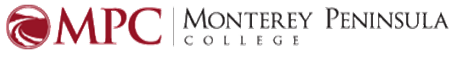 Full Name: Student I.D #:              Branch of Service: Discharge Date: Enrollment Status:    New Student    Continuing     Returning Reason for visit:      VA Education benefits	 Priority Registration	   AppointmentAre you interested in information about (check all that apply):	 Financial Aid				 Free Books			 Food Sources	 Vocation Rehabilitation			 Tutoring			 Housing	 Disability Claims			        Personal Counseling		 Legal AidDo you have health insurance				 Yes	 NoDo you have a disability rating with the VA? 	              Yes	 No_______________________________________________ 	_________________________________________Student Signature						DateVeterans Resource CenterVA INFORMATION HANDOUT CHECKLISTPlease initial each of the items below and sign the form to indicate that you have read and understand each of the topics in the VA Information Handout.1.  Transcripts2.  Military Credit Evaluation3. Education Plans4.  Certification5.  Rate of Pay6.  Non-Resident Fees7.  Re-certification8.  Payment of Benefits9.  Monthly Attendance Verification10.  Class Changes11.  Address/Contact Information Changes12.  Cooperative Work Experience13.  Course Repetition14.  Successful Progress15.  Financial Aid16.  VA Approved Majors17.  Enrollment Verification18.  Rounding-out during last semester at MPCI have read the topics on the Veterans Information Handout. I understand that failure to comply with the information on the handout may result in a delay in submission of future enrollment certifications to the Veterans Administrations.Student Signature:     Date: VA Office Staff:         Date Received: Veterans Resource CenterCERTIFICATION QUESTIONAIREMPC ID# /***/***		                          			SS#   /***/***CLAIM # (Ch35 only) /***/***  (Dependents Only)CHECK ONE:  Veteran or Service Member  Spouse  Child   LAST SEMESTER/SESSION ENROLLED AT MPC NAME	MAILING ADDRESS  TELEPHONE- Home:    Cell / Work: EMAIL: DATE OF BIRTH:  		MARITAL STATUS: NUMBER OF DEPENDENT CHILDREN: 					         Under 18 years of age 	                Over 18 and attending school full-timeLASTEST SERVICE BRANCH (if you are the veteran/service member): DATE ENTERED:      DISCHARGE DATE: HAVE YOU EVER ATTENDED ANOTHER COLLEGE OR TRADE SCHOOL? Yes   NoNAME OF COLLEGE(S): VA regulations require that ALL PRIOR college or trade school attendance be reported (whether collecting benefits or not at that time). You are responsible for having transcripts sent by each school directly to: Admissions and Records Office, Monterey Peninsula College, 980 Fremont Street, Monterey, CA 93940. No certification of enrollment will be completed after your first semester until these official transcripts have been received.TOTAL UNITS COMPLETED:  DEGREE EARNED:  None  Associates  Bachelors  MastersMAJOR/EDUCATIONAL GOAL AT MPC: DO YOU PLAN TO TRANSFER?  Yes  No   TO WHAT COLLEGE? SEMESTER/SESSION YOU ARE REQUESTING CERTIFICATION FOR:  Fall  Spring  Summer, Year LIST THE CLASSES YOU ARE REQUESTING CERTIFICATION FOR:I, Type, certify that the information on this form is complete and correct.I also understand that my VA Educational Allowance is based upon the number of units in which I am enrolled and that any changes in my class schedule (adds and/or drops) must be immediately reported to the Veterans Office at Monterey Peninsula College._____________________________________________________ 	__________________ Student’s Signature 							Date_____________________________________________________	 __________________Veterans Office Staff Signature 						DateEDUCATIONAL BENEFITSCheck below the type of educational benefit you expect to receive: Chapter 30 - Montgomery G.I. Bill Active Duty (MGIB-AD) Chapter 31 - Vocational Rehabilitation (VocRehab) Chapter 32 Veterans Educational Assistance Program (VEAP) Chapter 33 – Post 9/11 G.I. Bill	  Veteran   Spouse (TOE)   Child (TOE) Chapter 35 – Survivors and Dependents Educational Assistance (DEA)	  Child   Spouse Chapter 1606 – Active Reserve or National Guard G.I. BillVeterans Resource CenterAttentionI understand Monterey Peninsula College (MPC) has agreed to certify me for one semester to allow my prior credit(s) to be properly evaluated toward my major. I understand that:I must request all of my college transcripts and/or military credit(s) (via JST, CGI, or CCAF transcripts) be sent  directly to the MPC Admissions and Records Office before I can be certified for the upcoming semester.After all of my transcripts are on file at MPC, it is my responsibility to obtain a Full Education Plan by  scheduling an appointment with an MPC counselor.I will not be certified after   if my prior credit(s) have not been received and evaluated by MPC.My signature on this document indicates that:1. I understand I should not be certified for any course(s) previously completed at another college.2. I will be required to repay the U.S. Department of Veterans Affairs for any benefits received for any previously completed course(s).3. I have read and understand these requirements listed above._______________________________________ 	_______________________________________Print Name 						Signature /  /	 					MPC Student ID Number 				DateVeterans Resource CenterREQUEST FOR RELEASE OF INFORMATION FORMI hereby authorize Monterey Peninsula College and the Veterans Administration to release information on my educational or other pertinent benefits claim whenever such information is needed by both agencies.__________________________________________________    _________________________________Print Student’s Name (last, first, mi) 					SS#__________________________________________________   __________________________________Signature 							DateMonterey Peninsula College Veterans Office 980 Fremont Street Monterey, CA 93940 Counseling  Appointments: (831) 646-4020 MPC  Representative: Eileen Crutchfield: (831) 646-4025 Email: veterans@mpc.edu Fax: (831) 646-6999Veterans Affairs Regional Office P.O. Box 8888 Muskogee, OK 74402-8888 Education: 1-888-442-4551 Direct Deposit: 1-888-442-4551 or: www.gibill.va.gov/wave Debt Management: 1-800-827-0648 or email: dmc.ops@va.gov Health Care: 1-877-222-8387 Other VA Benefits: 1-800-827-1000 Monterey County Veterans Service Office 1200 Aguajito Road, Suite 3 Monterey, CA 93940 (831) 647-7613 1000 S. Main St., Suite 209A Salinas, CA 93901 (831)796-3585 The U.S. National Archives and Records Administration Military Personnel Records 9700 Page Avenue St. Louis, MO 63132-5100 http://www.archives.gov/st-louis COLLEGEDATES OF ATTENDANCEUNITS/HRS COMPLETEDSECTION NUMBER/COURSEEx: 1234/MATH 16UNITSSECTION NUMBER/COURSEEx: 1234/MATH 16UNITS